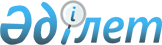 Ақтөбе облысының коммуналдық меншіктегі алпыс алты су объектілеріне (бөгеттер) су қорғау аймақтары мен белдеулерін, оларды шаруашылықта пайдаланудың режимі мен ерекше жағдайларын белгілеу туралыАқтөбе облысы әкімдігінің 2018 жылғы 26 наурыздағы № 141 қаулысы. Ақтөбе облысының Әділет департаментінде 2018 жылғы 11 сәуірде № 5906 болып тіркелді
      Қазақстан Республикасының 2003 жылғы 9 шілдедегі Су кодексінің 39, 116, 125-баптарына, Қазақстан Республикасының 2001 жылғы 23 қаңтардағы "Қазақстан Республикасындағы жергілікті мемлекеттік басқару және өзін-өзі басқарі туралы" Заңының 27-бабына, Қазақстан Республикасы Ауыл шаруашылығы министрінің 2015 жылғы 18 мамырдағы № 19-1/446 "Су қорғау аймақтары мен белдеулерін белгілеу қағидаларын бекіту туралы" нормативтік құқықтық актілерді мемлекеттік тіркеу Тізілімінде № 11838 тіркелген бұйрығына сәйкес, жер үсті суларының ластануын, қоқысталуын және сарқылуын болдырмау, су объектілерін және су шаруашылығы құрылыстарын санитарлық-эпидемиологиялық және экологиялық талаптарға сәйкес келетін жағдайда ұстау мақсатында Ақтөбе облысы әкімдігі ҚАУЛЫ ЕТЕДІ:
      1. Ақтөбе облысының коммуналдық меншіктегі алпыс алты су объектілеріне (бөгеттер) су қорғау аймақтары мен белдеулері осы қаулының 1-қосымшасына сәйкес бекітілген жоба негізінде белгіленсін.
      2. Ақтөбе облысының коммуналдық меншіктегі алпыс алты су объектілеріне (бөгеттер) су қорғау аймақтары мен белдеулерін шаруашылықта пайдаланудың режимі мен ерекше жағдайлары осы қаулының 2-қосымшасына сәйкес белгіленсін.
      3. Ақтөбе қаласы мен аудандардың әкімдері:
      "Азаматтарға арналған үкімет" мемлекеттік корпорациясы" коммерциялық емес акционерлік қоғамының Ақтөбе облысы бойынша филиалы - жер кадастры және жылжымайтын мүлікті техникалық тексеру департаментімен бірлесіп мемлекеттік жер кадастрына тиісті өзгерістер енгізе отырып, су қорғау белдеулерінің жерлерін су қорының жерлеріне аудару жөнінде шаралар қолдансын;
      жер пайданушыларға су қорғау аймақтарының, белдеулерінің белгіленген шекаралары мен оларды шаруашылықта пайдаланудың режимін және ерекше жағдайларын жеткізсін;
      бекітілген жобаға сәйкес су қорғау аймақтары және белдеулерінің шегінде орналасқан және олардың жай-күйіне зиянды әсер ететін нысандарды шығару немесе жою жөнінде жұмыстар жүргізуге;
      олардың тиісті санитарлық күйде күтіп ұсталуын, шаруашылықта пайдалану режимін сақтауды, сондай-ақ су қорғау белгілерін сақтығын қамтамасыз етуге ұсыныс жасалсын.
      4. "Ақтөбе облысының табиғи ресурстар және табиғатты пайдалануды реттеу басқармасы" мемлекеттік мекемесі заңнамада белгіленген тәртіппен:
      1) осы қаулыны Ақтөбе облысының Әділет департаментінде мемлекеттік тіркеуді;
      2) осы қаулыны мерзімді баспа басылымдарында және Қазақстан Республикасы нормативтік құқықтық актілерінің эталондық бақылау банкінде ресми жариялауға жіберуді;
      3) осы қаулыны Ақтөбе облысы әкімдігінің интернет-ресурсында орналастыруды қамтамасыз етсін.
      5. Осы қаулының орындалуын бақылау Ақтөбе облысы әкімінің орынбасары М.Е. Абдуллинге жүктелсін.
      6. Осы қаулы оның алғашқы ресми жарияланған күнінен кейін күнтізбелік он күн өткен соң қолданысқа енгізіледі. Ақтөбе облысының коммуналдық меншіктегі алпыс алты су объектілеріне (бөгеттер) су қорғау аймақтары мен белдеулері Ақтөбе облысының коммуналдық меншіктегі алпыс алты су объектілеріне (бөгеттер) су қорғау аймақтары мен белдеулерін, оларды шаруашылықта пайдаланудың режимі мен ерекше жағдайлары
      1. Су қорғау белдеулерінің шегінде мыналарға жол берілмейді:
      1) су объектілерінің сапалық және гидрологиялық жай-күйін нашарлататын (ластану, қоқыстану, сарқылу) шаруашылық қызметіне немесе өзге де қызметке;
      2) су шаруашылығы және су жинайтын құрылыстар мен олардың коммуникацияларын, көпірлерді, көпір құрылыстарын, айлақтарды, порттарды, пирстерді және су көлігі қызметіне байланысты өзге де көлік инфрақұрылымдары объектілерін, жаңартылатын энергия көздерін (гидродинамикалық су энергиясын) пайдалану объектілерін, сондай-ақ су объектісіндегі рекреациялық аймақтарды қоспағанда, ғимараттар мен құрылыстарды салуға және пайдалануға;
      3) бау-бақша егуге және саяжай салуға жер учаскелерін беруге;
      4) су объектілерінің және олардың су қорғау аймақтары мен белдеулерінің ластануын болғызбайтын құрылыстармен және құрылғылармен қамтамасыз етілмеген қазіргі бар объектілерді пайдалануға;
      5) жекелеген учаскелерді шалғындандыруға, егін егуге және ағаш отырғызуға арналған жерлерді өңдеуді қоспағанда, топырақ және өсімдік қабатын бұзатын жұмыстарды жүргізуге (оның ішінде жер жыртуға, мал жаюға, пайдалы қазбаларды өндіруге);
      6) шатыр қалашықтарын, көлік құралдары үшін тұрақты тұрақтарды, малдың жазғы жайылым қостарын орналастыруға;
      7) тыңайтқыштардың барлық түрлерін қолдануға тыйым салынады.
      2. Су қорғау аймақтарының шегінде:
      1) су объектілерін және олардың су қорғау аймақтары мен белдеулерінің ластануы мен қоқыстануын болғызбайтын құрылыстармен және құрылғылармен қамтамасыз етілмеген жаңа және реконструкцияланған объектілерді пайдалануға беруге;
      2) ғимараттарға, құрылыстарға, коммуникацияларға және басқа да объектілерге реконструкция жүргізуге, сондай-ақ құрылыс, су түбін тереңдету және жарылыс жұмыстарын жүргізуге, пайдалы қазбалар өндіруге, кәбіл, құбыр және басқа да коммуникацияларды төсеуге, белгіленген тәртіппен жергілікті атқарушы органдармен, уәкілетті органмен, қоршаған ортаны қорғау саласындағы уәкілетті мемлекеттік органмен, жер ресурстарын басқару жөніндегі орталық уәкілетті органмен, энергиямен жабдықтау және халықтың санитарлық- эпидемиологиялық салауаттылығы саласындағы уәкілетті органдармен және басқа да мүдделі органдармен келісілген жобасы жоқ бұрғылау, жер қазу және өзге де жұмыстар жүргізуге;
      3) тыңайтқыштар, пестицидтер, улы химикаттар мен мұнай өнімдерін сақтайтын қоймаларды, көлік құралдары мен ауыл шаруашылығы техникасына техникалық қызмет көрсету, оларды жуу пункттерін, механикалық шеберханаларды, тұрмыстық және өнеркәсіп қалдықтарын төгетін құрылғыны, аппаратураларды пестицидтермен және улы химикаттармен толтыратын алаңдарды, авиациялық-химиялық жұмыстар жүргізуге арналған ұшу-қону жолақтарын орналастыруға және салуға, сондай-ақ судың сапасына кері әсер ететін басқа да объектілерді орналастыруға;
      4) мал шаруашылығы фермалары мен кешендерін, сарқынды су жинағыштарды, сарқынды сумен суарылатын егістіктерді, зираттарды, мал қорымдарын (биотермиялық шұңқырларды), сондай-ақ жерүсті және жерасты суларының микробпен ластану қаупіне себепші болатын басқа да объектілерді орналастыруға;
      5) жүктелім нормасынан асырып мал жаюға, су тоғандарының режимін нашарлататын мал тоғыту мен санитариялық өңдеуге және шаруашылық қызметінің басқа да түрлеріне;
      6) су көздеріндегі су кемерінен екі мың метрге жетпейтін қашықтықта орналасқан ауыл шаруашылығы дақылдары мен орман екпелерін улы химикаттармен авиациялық өңдеу және авиация арқылы минералдық тыңайтқыштармен қоректендіру тәсілін қолдануға;
      7) концентрациясының жол берілетін шегі белгіленбеген пестицидтерді қолдануға, қардың үстіне тыңайтқыш себуге, сондай-ақ залалсыздандырылмаған көң қосылған сарқынды суды және тұрақты хлорорганикалық улы химикаттарды тыңайтқыш ретінде пайдалануға тыйым салынады.
      Су қорғау аймағында мәжбүрлі санитариялық өңдеу жүргізу қажет болған жағдайда уыттылығы әлсіз және орташа тұрақсыз пестицидтерді қолдануға жол беріледі.
      3. Су объектілерінде және (немесе) су қорғау аймақтарында (су қорғау белдеулерінен басқа) жаңа объектілерді (ғимараттарды, құрылыстарды, олардың кешендерін және коммуникацияларды) жобалау, салу және орналастыру, сондай-ақ олар алып жатқан жер учаскелері су қорғау аймақтарына және белдеулерге немесе өзге де ерекше қорғалатын табиғи аумақтарға жатқызылғанға дейін тұрғызылған қолданыстағы объектілерді реконструкциялау (кеңейту, жаңғырту, техникалық қайта жарақтандыру, қайта бейіндеу) уәкілетті органмен, қоршаған ортаны қорғау саласындағы уәкілетті мемлекеттік органмен, жер қойнауын зерттеу және пайдалану жөніндегі уәкілетті органмен, жер ресурстарын басқару жөніндегі орталық уәкілетті органмен, халықтың санитариялық-эпидемиологиялық салауаттылығы саласындағы уәкілетті органмен, ветеринария саласындағы уәкілетті органмен, облыстың (республикалық маңызы бар қаланың, астананың) жергілікті атқарушы органдарымен келісіледі.
      Келiсу тәртiбi Қазақстан Республикасының сәулет, қала құрылысы және құрылыс қызметi туралы заңнамасына сәйкес бекiтiлген, құрылыс саласында құрылыс салуды ұйымдастыру және рұқсат беру рәсімдерінен өту қағидаларында айқындалады.
      Ықтимал сел қаупі бар су объектілеріндегі нақ осындай қызмет - азаматтық қорғау саласындағы уәкілетті органмен, ал су кемелері қатынайтын су жолдарында су көлігі мәселелері жөніндегі уәкілетті органмен келісіледі.
      4. Қолданылуы су объектілерінің жай-күйіне теріс әсер етуі мүмкін жаңа объектілердің құрылысын немесе қолданыстағыларын реконструкциялау (кеңейту, жаңғырту, техникалық қайта жарақтандыру, қайта бейіндеу) жобаларында техникалық сумен жабдықтаудың тұйық (ақпайтын) жүйесі көзделуге тиіс.
      5. Су объектілерінің жай-күйіне теріс әсер етуі мүмкін қолданыстағы (салынып жатқан) объектілерді консервациялау және жою (кейіннен кәдеге жарату) уәкілетті органмен, қоршаған ортаны қорғау саласындағы уәкілетті мемлекеттік органмен, халықтың санитариялық-эпидемиологиялық салауаттылығы саласындағы уәкілетті органмен, жер қойнауын зерттеу және пайдалану жөніндегі уәкілетті органмен және өзге де мемлекеттік органдармен келісім бойынша Қазақстан Республикасының заңдарында белгіленген тәртіппен жүргізіледі.
      6. Су объектілерінің аумағы арқылы көліктік немесе инженерлік коммуникациялар салу жобалары тасқын суларды өткізуді, су объектілерін пайдалану режимін, судың ластануын, қоқыстануын және сарқылуын болғызбауды, олардың зиянды әсерінің алдын алуды қамтамасыз ететін іс-шаралардың жүргізілуін көздеуге тиіс.
      Көрсетілген жобалар уәкілетті органмен, қоршаған ортаны қорғау саласындағы уәкілетті органмен, жер қойнауын зерттеу және пайдалану жөніндегі уәкілетті органмен, халықтың санитариялық-эпидемиологиялық салауаттылығы саласындағы уәкілетті органмен, энергиямен жабдықтау саласындағы уәкілетті органмен келісілуге жатады.
      7. Қазақстан Республикасының заңнамасында белгіленген тәртіппен келісілген және салалық сараптамалардың түйіндерін қамтитын, құрылыс жобаларына (техникалық-экономикалық негіздемелерге, жобалау-сметалық құжаттамаға) ведомстводан тыс кешенді сараптаманың оң қорытындысы алынған жобалар болмаса, су қорғау аймақтары мен белдеулерінде кәсіпорындар, ғимараттар, құрылыстар мен коммуникациялар салуға (реконструкциялауға, күрделі жөндеуге) жол берілмейді.
					© 2012. Қазақстан Республикасы Әділет министрлігінің «Қазақстан Республикасының Заңнама және құқықтық ақпарат институты» ШЖҚ РМК
				
      Ақтөбе облысының әкімі 

Б. Сапарбаев

      "КЕЛІСІЛДІ"

      "Ақтөбе облысы Қоғамдық денсаулық 
сақтау департаменті" республикалық 
мемлекеттік мекемесінің басшысы 

Н. Беркімбаева

      "КЕЛІСІЛДІ"

      "Су ресурстарын пайдалануды реттеу 
және қорғау жөніндегі Жайық-Каспий 
бассейндік инспекциясы" республикалық 
мемлекеттік мекемесінің Ақтөбе 
аумақтық бөлімінің басшысы 

Х. Бултеев
Ақтөбе облысы әкімдігінің
2018 жылғы 26 наурыз
№ 141 қаулысына
1-қосымша
№
Су объектісі (салалары)
Су қорғау аймақтары мен белдеулері
Су қорғау аймақтары мен белдеулері
Су қорғау аймақтары мен белдеулері
Орташа көп жылдық судың сабалық кемері
№
Су объектісі (салалары)
аймағы
белдеуі
ауданы (кв.км)
Орташа көп жылдық судың сабалық кемері
Қарғалы ауданы
Қарғалы ауданы
Қарғалы ауданы
Қарғалы ауданы
Қарғалы ауданы
Қарғалы ауданы
1
Әлімбет -1
500
50
0.014
135,1-142,0

135,1-142,0

135,1-142,0

135,1-142,0
2
Әлімбет -2
500
50
0.005
135,1-142,0

135,1-142,0

135,1-142,0

135,1-142,0
3
Үлкен Әлімбет
500
50
0.15
135,1-142,0

135,1-142,0

135,1-142,0

135,1-142,0
4
Нововведеновка-1
500
50
0.56
135,1-142,0

135,1-142,0

135,1-142,0

135,1-142,0
5
Нововведеновка-2
500
50
0.036
135,1-142,0

135,1-142,0

135,1-142,0

135,1-142,0
6
Нововведеновка-3
500
50
0.005
135,1-142,0

135,1-142,0

135,1-142,0

135,1-142,0
7
Нововведеновка-4
500
50
0.002
135,1-142,0

135,1-142,0

135,1-142,0

135,1-142,0
8
Бам
500
50
0.27
135,1-142,0

135,1-142,0

135,1-142,0

135,1-142,0
9
Тұзды көл
500
50
0.008
135,1-142,0

135,1-142,0

135,1-142,0

135,1-142,0
10
Ащылысай
500
50
0.14
135,1-142,0

135,1-142,0

135,1-142,0

135,1-142,0
11
Преображеновская
500
50
0.09
135,1-142,0

135,1-142,0

135,1-142,0

135,1-142,0
12
Приозерное
500
50
0.20
135,1-142,0

135,1-142,0

135,1-142,0

135,1-142,0
13
Үлкен бөгет
500
50
0.04
135,1-142,0

135,1-142,0

135,1-142,0

135,1-142,0
14
Тайкеткен
500
50
0.09
135,1-142,0

135,1-142,0

135,1-142,0

135,1-142,0
15
Кемпірсай -1
500
50
0.004
135,1-142,0

135,1-142,0

135,1-142,0

135,1-142,0
16
Кемпірсай -2
500
50
0.002
135,1-142,0

135,1-142,0

135,1-142,0

135,1-142,0
17
Кемпірсай -3
500
50
0.04
135,1-142,0

135,1-142,0

135,1-142,0

135,1-142,0
18
Кемпірсай
500
50
0.07
135,1-142,0

135,1-142,0

135,1-142,0

135,1-142,0
19
Темір жолдың артындағы Кемпірсай
500
50
0.24
135,1-142,0

135,1-142,0

135,1-142,0

135,1-142,0
20
Краснополянская -1
500
50
0.06
135,1-142,0

135,1-142,0

135,1-142,0

135,1-142,0
21
Краснополянская -2
500
50
0.11
135,1-142,0

135,1-142,0

135,1-142,0

135,1-142,0
22
Краснополянская -3
500
50
0.40
135,1-142,0

135,1-142,0

135,1-142,0

135,1-142,0
23
Петропавловка-2
500
50
0.03
135,1-142,0

135,1-142,0

135,1-142,0

135,1-142,0
Мәртөк ауданы
Мәртөк ауданы
Мәртөк ауданы
Мәртөк ауданы
Мәртөк ауданы
Мәртөк ауданы
1
Зеленый Гай
500
50
0.22
135,1-142,0
2
Волковская
500
50
0.009
135,1-142,0
3
Казанка-1
500
50
0.04
135,1-142,0
4
Казанка-2
500
50
0.04
135,1-142,0
5
Байтура
500
50
0.015
135,1-142,0
6
Жамбыл
500
50
0.002
135,1-142,0
7
Каратау-1
500
50
0.80
135,1-142,0
8
Каратау-2
500
50
0.17
135,1-142,0
9
Новая
500
50
0.13
135,1-142,0
10
Взрыв
500
50
0.02
135,1-142,0
11
Покровская
500
50
0.06
135,1-142,0
12
Обдан
500
50
0.03
135,1-142,0
13
Новомихайловская
500
50
0.20
135,1-142,0
14
Джусинская
500
50
0.05
135,1-142,0
15
Карасу
500
50
0.16
135,1-142,0
16
Красная
500
50
0.009
135,1-142,0
17
Қарашай
500
50
0.18
135,1-142,0
18
Мәртөк
500
50
0.12
135,1-142,0
Қобда ауданы
Қобда ауданы
Қобда ауданы
Қобда ауданы
Қобда ауданы
Қобда ауданы
1
Калиновка-2
500
50
0.10
135,1-142,0
2
Веселый-2
500
50
0.005
135,1-142,0
3
Новомосковская
500
50
0.075
135,1-142,0
4
Амирский
500
50
0.007
135,1-142,0
5
Кузьмин
500
50
0.25
135,1-142,0
6
Прокурор
500
50
0.07
135,1-142,0
7
Үлкен
500
50
0.60
135,1-142,0
Алға ауданы
Алға ауданы
Алға ауданы
Алға ауданы
Алға ауданы
Алға ауданы
1
Шолак
500
50
0.23
135,1-142,0
2
Нариманов
500
50
0.14
135,1-142,0
3
Көсем
500
50
0.077
135,1-142,0
4
Үлкен Ақай
500
50
0.28
135,1-142,0
Темір ауданы
Темір ауданы
Темір ауданы
Темір ауданы
Темір ауданы
Темір ауданы
1
Талдыбулак
500
50
0.04
135,1-142,0
2
Толганай
500
50
0.015
135,1-142,0
3
Шевченко
500
50
0.35
135,1-142,0
4
Жекесай
500
50
0.20
135,1-142,0
Байғанин ауданы
Байғанин ауданы
Байғанин ауданы
Байғанин ауданы
Байғанин ауданы
1
Тұздысай
500
50
0.14
135,1-142,0
2
Ногайты
500
50
0.011
135,1-142,0
3
Шатыбай
500
50
0.02
135,1-142,0
Әйтеке би ауданы
Әйтеке би ауданы
Әйтеке би ауданы
Әйтеке би ауданы
Әйтеке би ауданы
Әйтеке би ауданы
1
Тереңсай
500
50
0.50
135,1-142,0
2
Ярослав
500
50
0.14
135,1-142,0
Ойыл ауданы
Ойыл ауданы
Ойыл ауданы
Ойыл ауданы
Ойыл ауданы
1
Куб
500
50
0.10
135,1-142,0
Хромтау ауданы
Хромтау ауданы
Хромтау ауданы
Хромтау ауданы
Хромтау ауданы
Хромтау ауданы
1
Мағаджан
500
50
2.8
135,1-142,0
2
Құдықсай лиманды суару жүйесі
500
50
135,1-142,0
Ырғыз ауданы
Ырғыз ауданы
Ырғыз ауданы
Ырғыз ауданы
Ырғыз ауданы
Ырғыз ауданы
1
Ақши лиманды суару жүйесі
500
50
91.44
135,1-142,0
Ақтөбе қаласы
Ақтөбе қаласы
Ақтөбе қаласы
Ақтөбе қаласы
Ақтөбе қаласы
Ақтөбе қаласы
1
Беляевская
500
50
0.02
135,1-142,0Ақтөбе облысы әкімдігінің
2018 жылғы 26 наурыз
№ 141 қаулысына
2-қосымша